                   Please visit my fundraising page at: 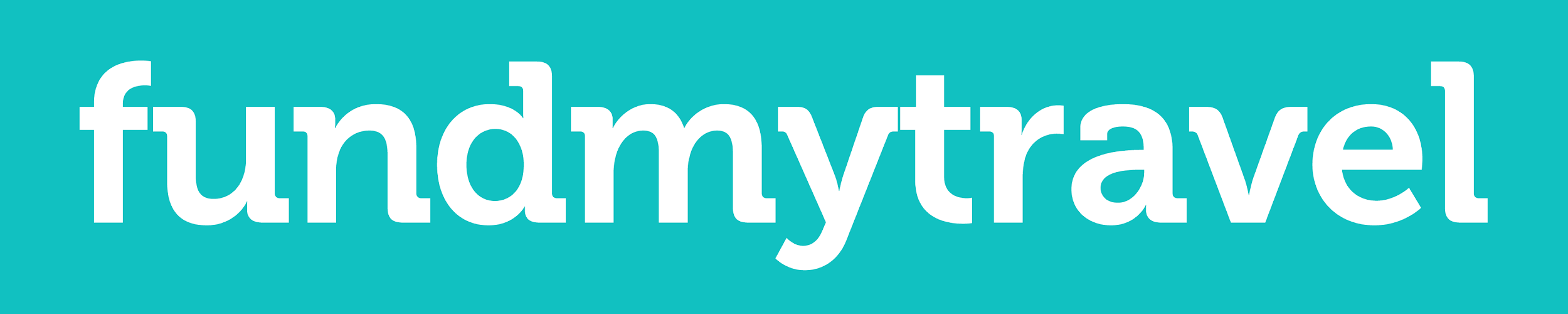 __________________________________________________________________________________Dear (First Name),As you’ve probably heard me talk about, I’ll be going to (location) in (month) to (type of trip), and I am beyond excited! This trip means so much to me because (_________). Beyond just exploring a new place and having fun, I chose to go to (Location) because (__________). My passion for (_____) made me interested in this program. While abroad I will be:(______)(Insert what this will do for the community, your career, your education, etc.) On this trip I expect to grow, be challenged, and learn so much about myself. But I can’t do it alone! (Insert a connection you have to the location, activity, subject, travel et al. if you can think of one). There are many ways you can contribute to my goal, and I’ve outlined them on my personal campaign page. On this page you can pledge your support through thoughts, social media shares, and financial donations. * (If you have perks) You can also see some of the thank you gifts I’ll be sending to my donors, including:(____)(List down some of your perks)*(If you will be blogging) While I’m abroad I’ll be sharing my story at (____) and sending special video updates to donors.This trip is the best real-world experience I could ask for. It is a way for me to gain new perspective, push myself to try something new, and (choose one or make up your own: make an impact on a community in need / stand out in my career / become fluent in a language / etc.). I know I’ve made it to where I am today because of the amazing people in my life such as yourself, and I hope you will join me in this next step.*(Add a quote if you want) "Alone we can do so little; together we can do so much." - Helen Keller With gratitude,(Name)                      Please visit my fundraising page at: __________________________________________________________________________________Dear (Full Name),As you might know, I have been passionate about (_____) for (time). Thanks to your (choose one or make your own: advice, knowledge, experience, instruction), I have already learned so much about this. This (month/ season of trip) I am planning to take the next step to (type of trip) in (location). I am beyond excited!Beyond just exploring a new place and having fun, I chose to go to (location) because (___). While abroad I will be:(______)(Insert what this will do for the community, your career, your education, etc.) This trip means so much to me because (___). On this trip I expect to grow, be challenged, and learn so much about myself. But I can’t do it alone! There are many ways you can contribute to my goal of (reference something from above about the meaning of the trip), and I’ve outlined them on my personal campaign page. On this page you can pledge your support through thoughts, social media shares, and financial donations. *(If you have perks) You can also see some of the thank you gifts I’ll be sending to my donors, including:(____)(List down some of your perks)*(If you will be blogging) While I’m abroad I’ll be sharing my story at (____) and sending special video updates to donors.This trip is the best real-world experience I could ask for. It is a way for me to gain new perspective, push myself to try something new, and (choose one or make up your own: make an impact on a community in need / stand out in my career / become fluent in a language / etc.). I know I’ve made it to where I am today because of the amazing people in my life such as yourself, and I hope you will join me in this next step.* (Add a quote if you want) "Alone we can do so little; together we can do so much." - Helen Keller With gratitude,(Name)